ГБОУ СОШ №2 им. В. Маскина ж.-д. ст. КлявлиноЗадания по функциональной грамотности (естественно- научная)Учитель: Багаутдинова Д.Р.Люминесцентные лампыЭнергосберегающей лампой называться любое устройство, которое обладает хорошей светоотдачей, но при этом потребляет небольшое количество электроэнергии, хотя стоят дороже.Устройство практически всех ЭСЛ одинаковое. В состав лампы входит несколько деталей. Газоразрядная трубка – это видимая часть лампы, излучающая свет. Газоразрядная трубка соединяется с корпусом, она наполнена парами ртути и инертным газом (аргоном).Принцип работы люминесцентной лампы приведён на рисунке 1.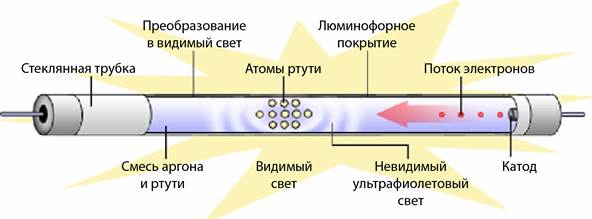 Рис.1. Когда люминесцентная лампа работает, между двумя электродами, находящимися в противоположных концах лампы, горит дуговой разряд. Лампа заполнена инертным газом и парами ртути, проходящий электрический ток приводит к появлению ультрафиолетового излучения. Это излучение невидимо для человеческого глаза, поэтому его преобразуют в видимый свет с помощью явления люминесценции. Внутренние стенки лампы покрыты специальным веществом — люминофором, которое поглощает УФ-излучение и излучает видимый свет. Изменяя состав люминофора, можно менять оттенок свечения лампы.На рисунке 2 представлены спектры излучения для люминесцентной лампы в сравнении с солнечным спектром и лампой накаливания. Длина волны в нм.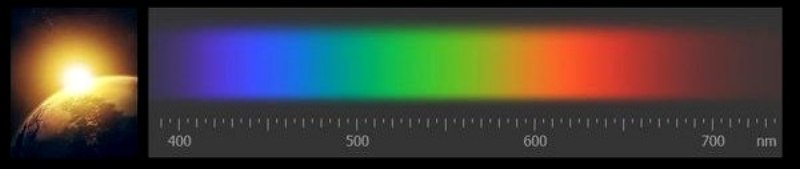 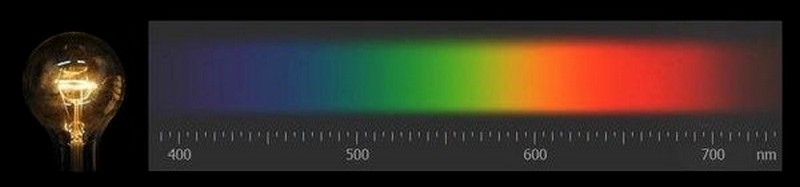 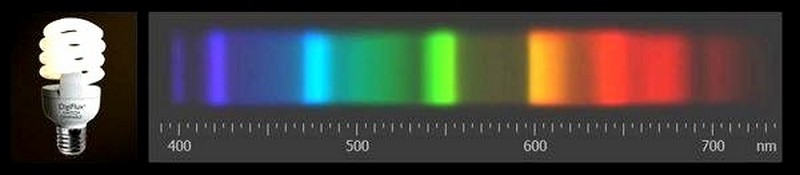 В каком из утверждений верно указано преобразование электрической энергии в световую в люминесцентной лампе?При нагревании спирали лампы.При изменении состава люминофора.При прохождении электрического тока через газ.При изменении напряжения в сети.Ответ (критерии оценивания):Выберите все верные утверждения о лампах освещения.Люминесцентная лампа даёт непрерывный спектр излучения.Лампа накаливания относится к энергосберегающей лампе.Лампа накаливания даёт спектр излучения, наиболее близкий к солнечному спектру.Излучение люминесцентной лампы зависит от состава люминофора.Ответ (критерии оценивания):На рисунке представлены спектры излучения для двух люминесцентных ламп белого света. По оси абсцисс представлены длины волн видимого диапазона; по оси ординат – интенсивность излучения. Для дома используют лампы цветовой температуры - «Теплый белый» свет, соответствующие цвету обычной лампы накаливания (желтоватый) – более длинноволновой. Какую из ламп желательно не использовать дома? Ответ поясните.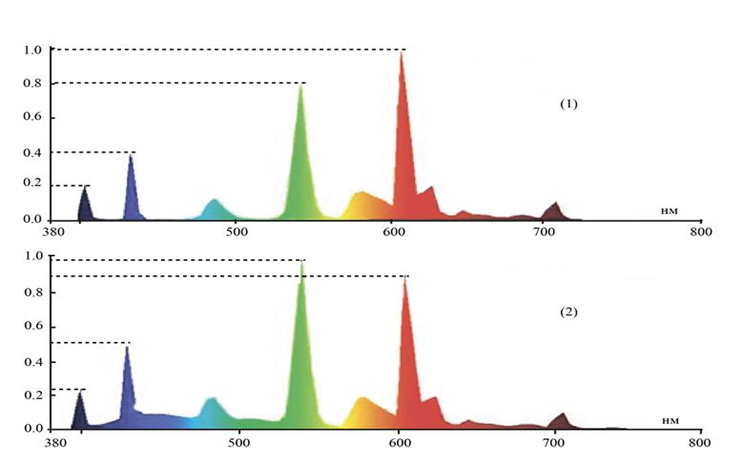 Ответ (критерии оценивания):Почему люминесцентные лампы нельзя выбрасывать в бытовые контейнеры для мусора, а специально утилизировать как особо опасная категория отходов? Ответ поясните.Ответ (критерии оценивания):Ответ: 3Ответ: 3Выбран верный ответ1 баллДругие ответы или ответ отсутствует0 балловОтвет: 3, 4Ответ: 3, 4Выбраны два верных элемента ответа2 баллаВыбран только один верный элемент ответа и другие элементы не выбраны1 баллДругие ответы или ответ отсутствует0 балловВозможный ответВозможный ответОтвет: лампа 2 характеризуется более холодным светом. Интенсивность излучения в коротковолновой части спектра для лампы 2 больше, чем для лампы 1.Ответ: лампа 2 характеризуется более холодным светом. Интенсивность излучения в коротковолновой части спектра для лампы 2 больше, чем для лампы 1.Дан верный ответ и приведено пояснение1 баллДругие ответы или ответ отсутствует0 балловВозможный ответВозможный ответОтвет: люминесцентные лампы содержат пары ртути. Ртуть относится
к отравляющим веществамОтвет: люминесцентные лампы содержат пары ртути. Ртуть относится
к отравляющим веществамДан верный ответ и приведено пояснение1 баллДругие ответы или ответ отсутствует0 баллов